Муниципальное   бюджетное учреждение дополнительного  образования оздоровительно-образовательный (профильный) центр «Юбилейный»                                                                                                         Утверждено приказом директора                                                                            МБУ ДО ООЦ «Юбилейный»                                                                        от «11» 05. 2021 г. № 62 -одПрограмма на оздоровительную смену «Наследники Победы!»Срок реализации программыс  20.06.2021 г.  по 10.07.2021 г.Направление программы: гражданско-патриотическое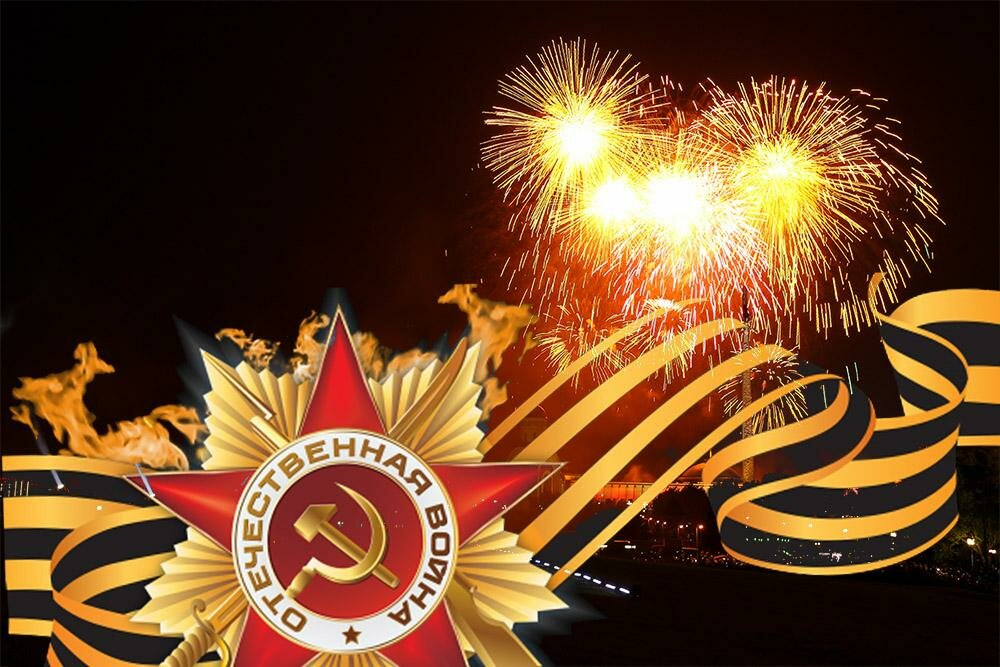                                                                                 Авторы:      И.П. Быкова                                                                                                    К.В. Танана                                                       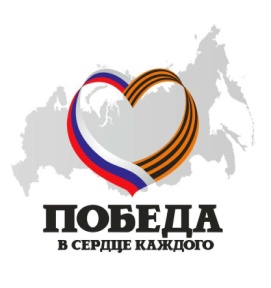 пгт. Луговой, 2021 г.СодержаниеИнформационная карта…………………………………………………......3Введение ……………………………………………………………….……4Цели и задачи………………………………………………………………..5Содержание  и формы реализации программы…………………………...6Механизм реализации программы………………………………………..12Планируемые результаты…………………………………………………13Кадровое обеспечение……………………………………………….…......13Схема взаимодействия…………………………………………………......14Нормативно – правовое обеспечение……………………………………..15Методическое обеспечение………………………………………………..1611. Финансирование и материально-техническое обеспечение………………..17  12. Приложение 1. План работы на смену « Наследники победы!»……………18  13. Приложение 2. Распорядок дня……………………………………………….21  14. Приложение 3. Оформление смены…………………………………..............22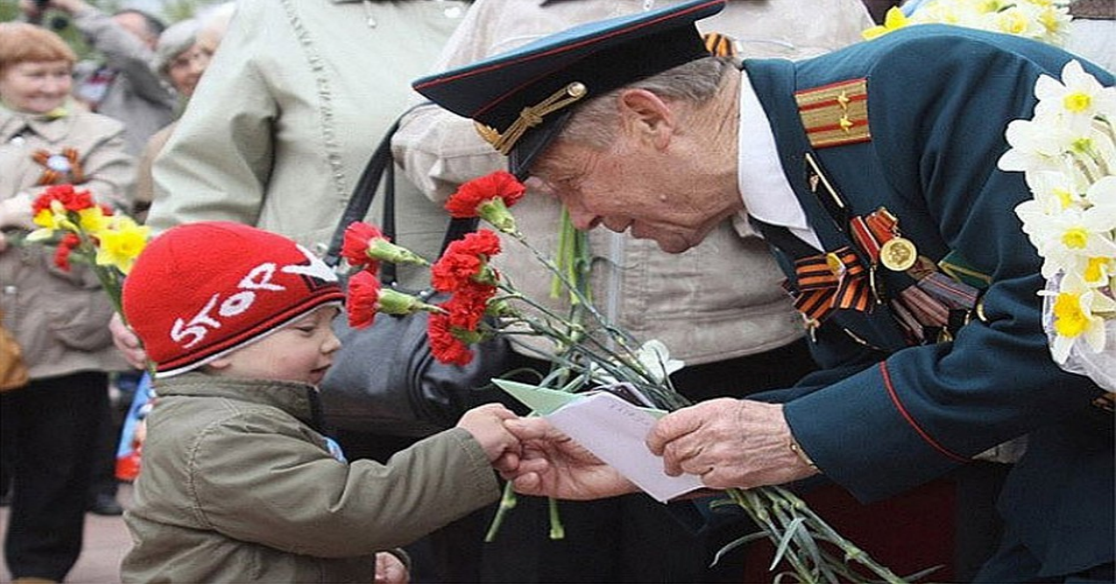 Информационная картаВведение (пояснительная записка)Каникулы для детей – это всегда зарядка новой энергией, приобретение новых знаний, продолжение освоения мира, время открытий и побед. Значимость летнего периода для оздоровления и воспитания детей, удовлетворения детских интересов и расширения кругозора невозможно переоценить. При правильной организации летней занятости детей и подростков можно говорить о социальном оздоровлении, гражданском взрослении и духовно-нравственном росте каждого отдельного ребенка. В современном образовании выделяются задачи, ориентированные на духовную жизнь общества: Родина, семья, достояния культуры, родная природа, традиции, история народа – то, что составляет фундамент становления личности.   В настоящее время государство уделяет большое внимание гражданско - патриотическому воспитанию молодого поколения, сохранению уважения и памяти к истории России, к героям Великой Отечественной войны. Формирование у молодого человека уважительного отношения к памяти погибших	при защите Отечества, патриотического	 сознания, чувства верности своему Отечеству и развитие физического здоровья молодого человека является приоритетными задачами государства и общества в целом. Юбилейный год 75-летия Великой Победы подтолкнули нас к идее проведения тематической смены в нашем оздоровительном центре, которая получила название «Наследники Победы!»Таким образом, воспитание чувства патриотизма, знакомство с историей своей страны (конкретно истории ВОВ), параллельно с оздоровлением детей являются основополагающими в составлении программы смены.         В рамках смены образовательный компонент органично связан с формированием чувства патриотизма, гражданственности, национального самосознания, уважения к историческому и культурному наследию России. Такая форма работы с воспитанниками способствует формированию и развитию многих компетенций.          Данная программа относится к программам гражданско - патриотической направленности; по содержанию является спортивно - оздоровительной, общекультурной; по форме организации - групповой, общедоступной.Программа будет включать не только спортивные соревнования, но и интеллектуальные игры, музыкальные мероприятия, культурно-досуговые, экологические и гражданско-патриотические мероприятия, информационные мероприятия, связанные с историей Великой Отечественной воны, историей России.           Также будет уделено внимание профилактике асоциальных явлений. Одним из важных направлений станет активное приобщение детей к физкультуре, спорту, пропаганде здорового образа жизни.          Смена пройдет под девизом: «Мы помним!» Побеждать можно не только в спорте, но и в творчестве, конкурсах, испытаниях и проявлять организаторские способности, руководствуясь принципами уважения, честности, справедливости.Актуальность данной программы заключается в создании педагогической воспитательной среды, способствующей углубленному знакомству с историей России. Изучение победоносных вех Великой Отечественной войны оказывает непосредственное воздействие на формирование жизненных идеалов, помогает найти образы для подражания.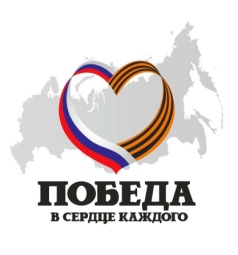 Цель программы:Цель: создание условий для организованного отдыха детей и подростков в летний период, развития личности ребенка, укрепления физического, психического, эмоционального здоровья детей, содействие воспитанию чувства патриотизма, любви и гордости за свою страну.Задачи:Формирование у детей знаний и интереса к периоду Великой Отечественной войны.Способствовать воспитанию целостной личности, сочетающей в себе нравственные, моральные, гражданские черты.Сформировать любовь к родному краю и интерес к его прошлому и настоящему.Способствовать развитию творческих способностей детей, созданию возможностей для реализации творческого потенциала, творческого мышления.Способствовать формированию у воспитанников навыков общения в условиях новой социальной среды.Создать условия для укрепления здоровья, физической выносливости;Вовлечь детей в активную спортивно-оздоровительную деятельность.В условиях интересного, разнообразного по форме и содержанию отдыха и оздоровления детей способствовать формированию у подрастающего поколения гражданско-патриотической позиции, отвечающей интересам общества и государства.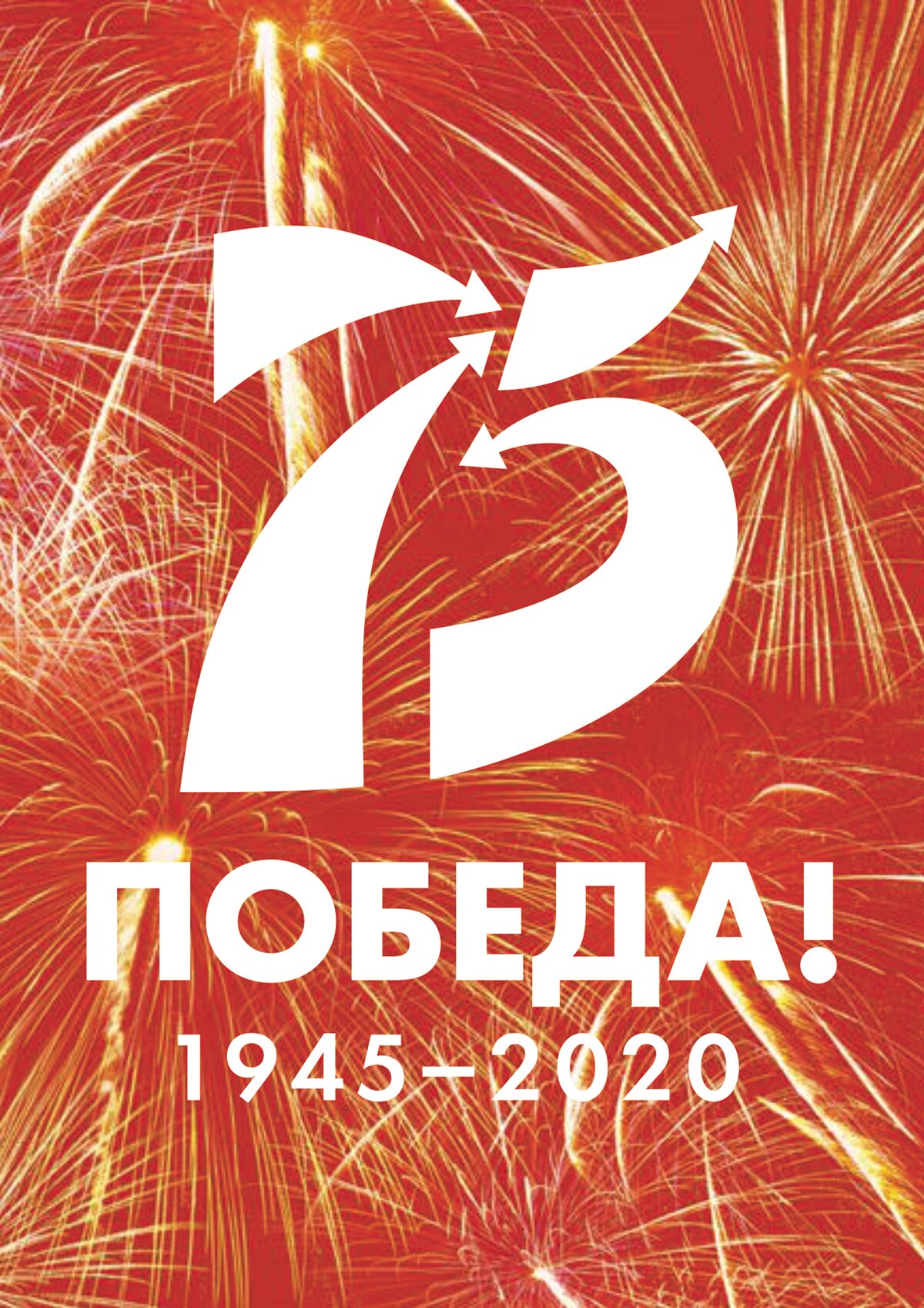 Содержание и формы реализации программы          Программа «Наследники Победы!» рассчитана на детей в возрасте от 6 до 17 лет. В  рамках смены ребята будут знакомиться со страницами истории Великой Отечественной войны. Знакомство будет осуществляться через тематические мероприятия, акции, интеллектуальные игры, сюжетно – ролевые игры, посвященные истории ВОВ.             Содержание программы реализуется через следующие направления:Спортивно-оздоровительноеТрудовоеИнтеллектуальноеХудожественно - творческоеДосуговоеСпортивно – оздоровительная работа осуществляется через:         Вовлечение детей в различные формы физкультурно-оздоровительной работы;Выработку и укрепление гигиенических навыков;Расширение знаний об охране здоровья.Основные формы организации:Утренняя гимнастика (зарядка)Спортивные игры на стадионе, спортивной площадке.Подвижные игры на свежем воздухеЭстафеты           Утренняя гимнастика проводится ежедневно, в хорошую погоду – на открытом воздухе. Основная задача этого режимного момента, помимо физического развития и закаливания,  создание положительного эмоционального заряда и хорошего физического тонуса на весь день.           Подвижные игры включают все основные физкультурные элементы: ходьбу, бег, прыжки. Они способствуют созданию хорошего, эмоционально окрашенного настроения у детей, развитию у них таких физических качеств, как ловкость, быстрота, выносливость, а коллективные игры – еще и воспитанию дружбы.Художественно – творческая деятельность          Творческая деятельность – это особая сфера человеческой активности, в которой личность не преследует никаких других целей, кроме получения удовольствия от проявления духовных и физических сил. Основным назначением творческой деятельности в лагере является развитие креативности детей и подростков.Формы организации:-Изобразительная деятельность;-Конкурсные программы;-Творческие конкурсы;-Концерты, праздники;-Творческие игры;-Выставки (рисунков, поделок)Рисование в лагере дает большие возможности в развитии художественных способностей детей. 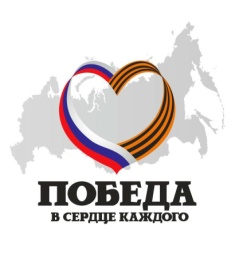 Рисуя, дети усваивают целый ряд навыков изобразительной деятельности, укрепляют зрительную память, учатся замечать и различать цвета и формы окружающего мира. В своих рисунках они воплощают собственное видение мира, свои фантазии.Трудовая деятельность           Трудовое воспитание есть процесс вовлечения детей в разнообразные педагогически организованные виды общественно полезного труда с целью передачи им минимума трудовых умений, навыков, развития трудолюбия, других нравственных качеств, эстетического отношения к целям, процессу и результатом труда.Основные формы работы:Бытовой самообслуживающий труд;Трудовые акции, десанты, рейды по благоустройству территории.Интеллектуальное направление         В условиях летнего отдыха у ребят не пропадает стремление к познанию нового, неизвестного, просто это стремление реализуется в других, отличных от школьного урока, формах. С другой стороны, ребята стремятся к практической реализации тех знаний, которые дала им школа, окружающая среда.Основные формы работы:Викторины, интеллектуальные марафоны, тематические акции.Кружковая деятельность         Важным направлением воспитательной работы  является кружковая деятельность, объединяющая детей по интересам в малые группы. Организация кружковой деятельности  носит вариативный характер, для функционирования которой имеется обеспеченность педагогическими кадрами.Цель: развитие физических возможностей, расширение кругозора, развитие познавательных интересов и творческих способностей детей.\      Содержание программы«Игра – это огромное светлое окно, через которое в духовный мир ребенка вливается поток представлений, понятий об окружающем мире. Игра – это искра, зажигающая огонек пытливости и любознательности»  В.А. СухомлинскийУчитывая возрастные особенности младшего и среднего школьного возраста, а также осознавая значимость деятельностного подхода в воспитательном процессе, основой механизм реализации программы является сюжетно – ролевая игра, как ведущий тип деятельности, как универсальное педагогическое средство.          Сюжетно - ролевая игра представляет собой исполнение детьми, какого- либо сюжета. Сценарий игры служит лишь канвой для импровизации. Эти игры проходят без зрителей, все-участники! Ценность сюжетно-ролевой  игры определяется тем, насколько в ребенке она развивает такие качества как: настойчивость, смелость, умение ориентироваться в сложной ситуации, умение действовать в интересах коллектива, сообща добиваться победы, не разрушая позитивного отношения к действительности.Сюжетно-ролевая патриотическая игра «Наследники Победы!» - это реальная жизнь в предлагаемых обстоятельствах. В такой игре создается ситуация выбора, ведь ребенок выбирает не только направление своего участия в игре, но и способ достижения цели. 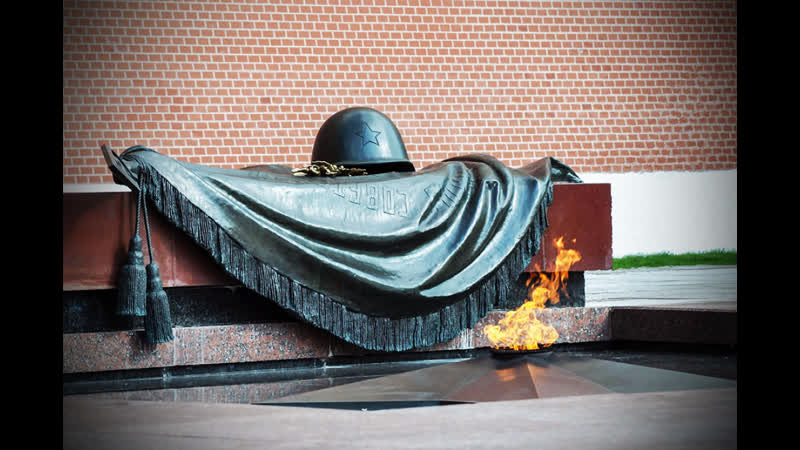 Все дни смены объединяются определенным сюжетом, темой ролевой игры (ВОВ). Перед детьми ставятся цели и задачи, успех в достижении которых требует напряжения сил и дает возможность подтвердить или изменить свою самооценку, предоставляют ребенку «поле успеха» в различных видах деятельности, предложенных игровыми ситуациями. Учет достижений ребенка на промежуточных и итоговых этапах (фестивалях, праздниках, конкурсах, ритуалах награждения с использованием атрибутики и символики игры и др.) – создает условия для самореализации и развития личности ребенка. Являясь развлечением, отдыхом, игра перерастает в обучение, творчество, в модель человеческих отношений.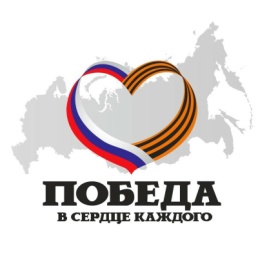 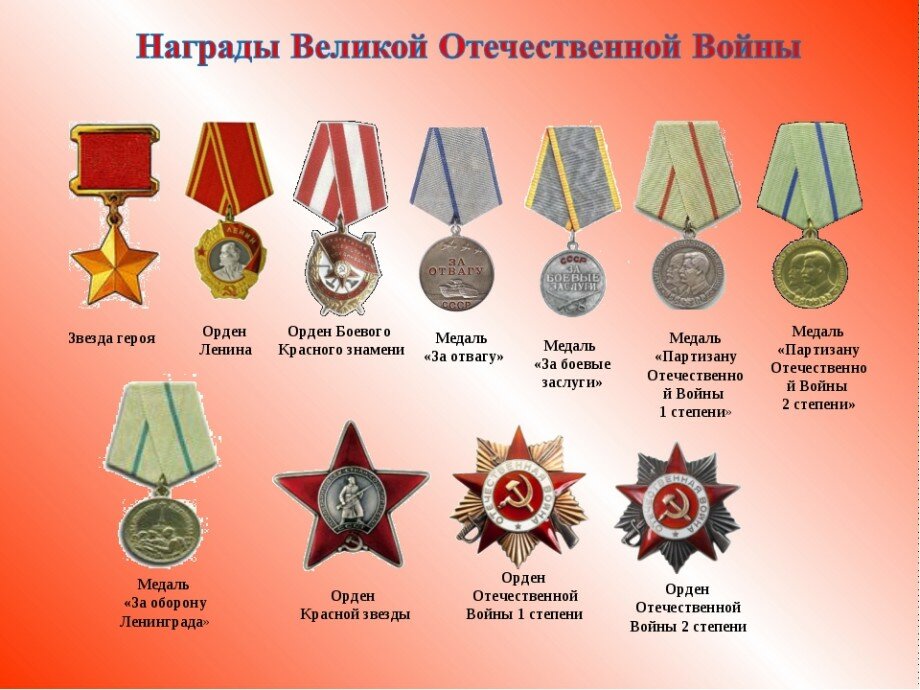 Игровая легенда «Наследники Победы!»Все участники – воспитатели, вожатый и воспитанники лагеря – наследники Великой Победы.Законы наследников«Наследник стремится стать достойным гражданином своего Отечества».«Наследник» бережно хранит природу, культуру и традиции своей Родины».«Наследник – верный друг, помогает младшим и старшим, никого не бросит в беде».«Наследник	хочет	больше	знать	и	уметь,	стать	сильным, добрым».Советы наследникам:сами планируем дела;сами организуем их подготовку;сами проводим;сами подводим итогиВ основе игры лежит соревновательный момент: на протяжении смены отряды соревнуются за звание лучшего, зарабатывая ордена и медали (жетоны) времен Великой Отечественной войны. Жетоны размещаются на эмблемах отряда. Жетоны вручаются по результатам ежедневного подведения итогов дня (чистота, зарядка), а также за победы в акциях, ежедневных тематических мероприятиях. У каждого отряда свое название, девиз, символика и атрибутика, которая обсуждается, выбирается и изготавливается детьми. У каждого отряда – свои знаки отличия.                                                ДиагностикаАнализ дела и деятельности важнейший этап в организации любого дела. Он позволяет соотнести задачи, определяемые в процессе целеполагания, с результатом дела, наметить перспективы на будущее. Включение детей и в специально организованный анализ дел, деятельности, формирование у них навыков рефлексии – одно из важнейших условий развития личности в целом, а также лидерских качеств и ценностных ориентаций. Оцениваться будут все стороны участия детей в жизни центра: быт, порядок, дисциплина, участие в соревнованиях и общих делах, количество и качество проведенных дел (организация соревнования между отрядами).Анализ дня педагогами.Анализ итогов работы ежедневно (общий сбор).Экран настроения (в каждом отряде имеется специальный экран с фамилиями. В конце каждого дня, на специальном экране ребята отмечают свое настроение).Анкета «Как мы жили…» (проводится в последний день смены)Механизм реализации программы 	Набор детей осуществляется управлением образования  администрации  Кондинского района и МБУ ДО ООЦ «Юбилейный» на добровольной основе  по заявлению родителей.        	Количество участников 62 ребенка. При формировании отрядов создаются разновозрастные коллективы с учетом личного желания, заинтересованности в общении друг с другом и совместной деятельности.Реализация программы разделена на следующие этапы:Подготовительный (апрель - май) включает в себя:- создание программы работы на смену «Наследники Победы!»;- подбор кадрового потенциала, разработка концепции;- предпрограммная диагностика интересов и ожиданий детей и подростков(с участием детей, которые ежегодно приезжают в «Юбилейный») Организационный (1-2 дня с начала смены)- встреча детей и комплектование групп, их знакомство и сплочение;     - знакомство детей и подростков с правилами жизнедеятельности отряда и центра;     - разработка и оформление документации лагеря (организационные и программные документы);    - запуск игровой модели программы. Основной (он включает реализацию основных положений программы)- реализация основной идеи и принципов игровой модели;      - включение детей в различные виды индивидуальной, групповой,           коллективной и творческой деятельности.Заключительный (основной идеей этапа является подведение итогов работы по программе, итогов смены, а именно:)-проведение итогового праздника;-проведение диагностики участников программы;-проведение педагогического анализа результатов деятельности по программе.               Планируемые результатыУглубление знаний о периоде Великой Отечественной войны;Заинтересованность и вовлечение детей в творческую деятельность; Общее оздоровление воспитанников и полноценный отдых;Получение участниками смены умений и навыков индивидуальной  и коллективной творческой и трудовой деятельности, социальной активности;Развитие коммуникативных способностей;Повышение творческой активности детей путем вовлечения их в социально - значимую деятельность;Расширение кругозора детей;Повышение общей культуры воспитанников, привитие им социально - нравственных норм;Личностный рост участников смены;Развитие у воспитанников интереса к изучению истории своей Родины;Пропаганда бережного отношения к памятникам Великой Отечественной войны;Пропаганда здорового образа жизни;           По окончании смены в условиях интересного, разнообразного по форме и содержанию отдыха и оздоровления детей будут формироваться у подрастающего поколения гражданско-патриотическая позиция, отвечающая интересам общества и государства. Кадровое обеспечение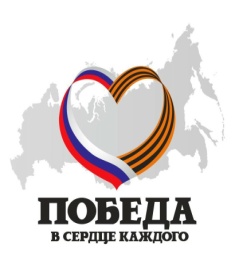 Схема взаимодействия: Методическое Нормативно – правовое обеспечениеКонституция Российской Федерации от 12.12.1993 г.2. Закон Российской Федерации «Об образовании» от 10.07.1992 г. № 3266- 1 (с последующими изменениями и дополнениями)Всеобщая декларация прав человека от 10.12.1948 г.5. Международный пакт об экономических, социальных и культурных правах от 16.12.1966 г.       6.  Конвенция о правах ребенка (20.11.1989 г.)       7. Национальная доктрина образования в РФ на период до 2025 года;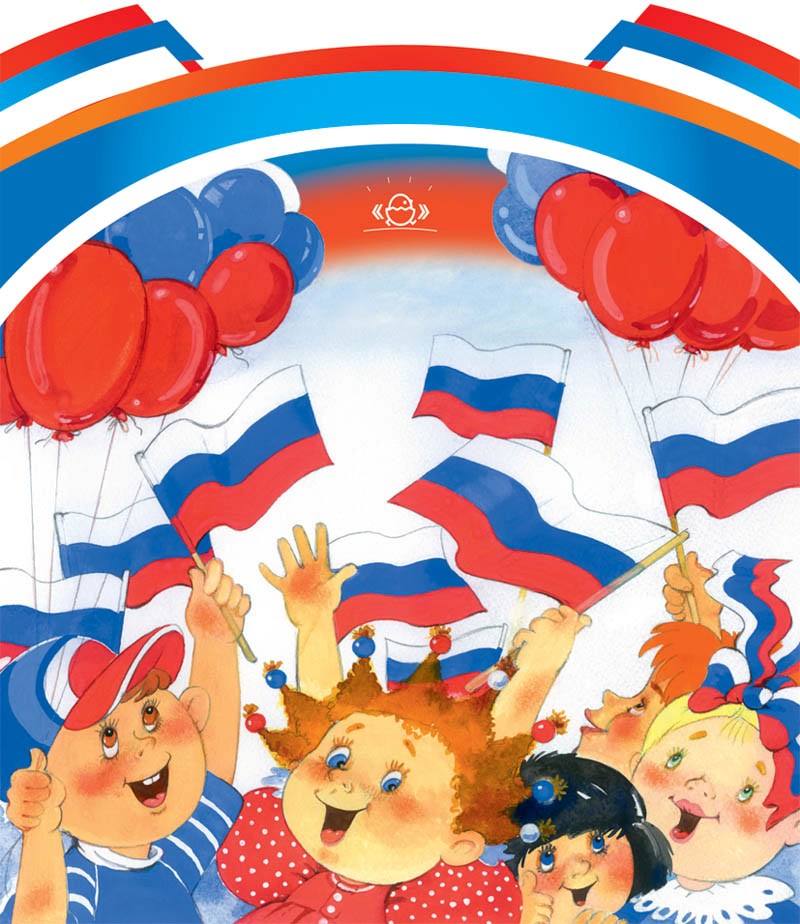 Методическое обеспечениеГузенко А.П. Как сделать отдых детей незабываемым праздником. Волгоград: Учитель, 2007;Титов С.В. Лето, здравствуй! Методические рекомендации по организации работы в лагере. – Волгоград: Учитель, 2001.«Упражнения и подвижные игры на свежем воздухе», Санкт-Петербург:«Детство-пресс» 2005;А.Н. Никульников. «Школьная площадка», Новосибирск, 2006;Организация досуговых, творческих и игровых мероприятий в летнем лагере. С.И.Лобачева. Москва: ВАКО, 2007 г.Журналы «1 сентября», электронная версия газеты «1 сентября. Начальная школа».Кувватов С.А. Активный отдых детей на свежем воздухе. Ростов н/Д: Феникс. 2005. - 311с.Руденко В.И. Лучшие сценарии для летнего лагеря. – М., 2006 г.Гончарова Е.И., Е.В.Савченко, О.Е. Жиренко. Школьный летний лагерь. Москва «ВАКО» 2004 г.Сергей Афанасьев, Сергей Коморин. 300 конкурсов для ребят разного возраста. - МЦ «Вариант», г. Кострома, 2000.Обухова Л.А., Лемяскина Н.А., Жиренко О.Е. Новые 135 уроков здоровья, или Школа докторов природы (1 – 4 классы). – М.: ВАКО, 2008. – 288с.Сысоева М.Е. Организация летнего отдыха детей. – М.: ВЛАДОС, 1999. –176сЖиренко О. Е. Мир праздников, шоу, викторин, - М.: «5» за знания, 2008 г.Лобачева С.И., Великородная В.А. Загородный летний лагерь.– М.: ВАКО, г.Роткина Т. С., Курзова О. А., Нестеренко А. В. Уроки добра и милосердия, - О.: «Детство», 2007 г.Соколова Н. В. Лето, каникулы – путь к успеху: сборник программ и игр для детей и подростков в условиях детского оздоровительного лагеря, - О.: «Детство», 2009 г.Финансирование        Финансирование программы осуществляется за счет районного бюджета и бюджетных средств МБУ ДО ООЦ « Юбилейный».Материально-техническое оснащение              			 Звуковая аппаратура:       1.Акаустическая система «Sound-industry»       2.Голосовая и звуковая обработка ( микшерный пульт «Mackie	SF X-12)       3.Радиомикрофон «Shure-PJ-58»                                 Диджейское оборудование:       1.Комплект:   - пульт диджейский микшерный «Pioner-D jM-400»                               - CD-проигрыватель  «Denon DN-S1200»-2 шт.   2.Комплект мультимедийного оборудования: - видео-проектор «Acer»- 3 комплекта          -экран на треноге-1 комплект        3. Интерактивная доска -1 шт.        4. Световое оборудование.                     	  Спортивное оборудование и инвентарь      1.  Теннисный стол-2 шт, ракетки, мячи.      2.  Комплект дартц-2шт      3.  Бильярдный стол, набор для бильярда-1шт.      4.  Мячи футбольные, волейбольный (на каждый отряд)      5.  Скакалки, обручи, прыгающие мячи.          Аэрохоккей -1 шт.      6. Шахматный набор -6 шт.      7. Шашечный набор -6 шт.        8.  Батут        9.  Велокары       10. ВелосипедыДля проведения спортивных мероприятий, досуговых мероприятий на территории центра имеются:   -   Детский игровой комплекс   -   Спортивная многофункциональная площадка   -   Две полосы препятствий (8 модулей)   -   Тентовый шатер на стационарном каркасеДополнительное оборудование и  предметы для реализации программы на смену1. Галстуки – 82 шт.2. Футболки для воспитателейПриложение 1.                                                                                                      Утверждено                                                                                                                                                                                                                                           приказом директора                                                                                                       МБУ ДО ООЦ «Юбилейный»                                                                                                       от «11» 05. 2020 г. № 62-одПлан работы на оздоровительную смену «Наследники Победы!» Направление: гражданско-патриотическоеЕжедневно:  Работа детского объединения «Волшебная мастерская»                        Работа станций по интересам, трудовой десант                       Просмотр фильмов о ВОВ                       Акции «Вахта памяти»                       Деловая игра «Биржа труда»                       Радиоэфир                         Дискотека Приложение 2.                                                                                                        Утверждено                                        	                 приказом директора	                                                                                               	                 МБУ ДО ООЦ «Юбилейный»	                                                     	               от «11» 05. 2021 г. № 62- од	                                         	РАСПОРЯДОК ДНЯ1. Полное название программы Комплексная программа «Наследники победы!»2. Авторы программы «Педагоги центра «Юбилейный» Танана К.В, Быкова И.П.3. Руководитель программы А.Ю.Танана – директор МБУ ДО ООЦ «Юбилейный»4. ТерриторияПгт. Луговой, Кондинский район5. Юридический адрес учреждения628220, Ханты – Мансийский автономный округ – Югра, Тюменская область, Кондинский район,  пгт. Луговой, ул. Корповская, 1Электронный адрес: rdool – ubileinyi @mail.ru6. ТелефонТел.: 8/34 677/35-425, 35-426     7. Форма проведенияСмена круглосуточного пребывания детей в летний период (21 день).8. Цель программыСоздание условий для организованного отдыха детей и подростков в летний период, развития личности ребенка, укрепления физического, психического, эмоционального здоровья детей, содействие воспитанию чувства патриотизма, любви и гордости за свою страну.9. Специализация программыГражданско-патриотическое направление10. Срок реализацииС 20.06.2021 г. по 10.07.2010 г.11. Количество подпрограммнет12. Место реализации программыМБУ ДО ООЦ «Юбилейный»пгт. Луговой13. Официальный язык программыРусский язык14. Общее количество участников программы62 человека15. География участниковДети  Кондинского района16. Условия участия в программе Добровольность участников17. История осуществления программыОрганизация и проведение летних смен с .18.  Особая информация и примечания-19. Направления расходования средств на реализацию программыБюджет центра «Юбилейный»Дорогой друг!Подошла к концу смена. Чем она запомнилась тебе, как ты чувствовал себя в нашем лагере, в коллективе ребят и подростков, что волновало тебя? Это те вопросы, ответив на которые, ты сможешь сделать так, чтобы в следующий раз (когда ты снова будешь отдыхать с нами) ты смог чувствовать себя более комфортно.Фамилия, имяВозраст (сколько тебе лет)ОтрядПонравилось ли тебе отдыхать в нашем центре?Кем ты чаще всего был в течение смены (выбери один вариант ответа)?организаторомактивным участникомгенератором идей (предлагал новые идеи)наблюдателем (на все смотрел со стороны)В чем из предложенного на смене ты смог себя проявить (выбери варианты ответов)?в оформлении уголкав организации и проведении дел в отрядев активном участии в общих лагерных мероприятияхв спортев прикладном творчествев сценическом творчествесвой вариантКакие   командные,  общие   лагерные   дела и мероприятия тебе запомнились(понравились) больше всего. Перечисли их:Самым трудным для меня в центре было:За время, проведенное в центре, я стал (научился, изменился):Больше всего за смену мне понравилось (запомнилось):Уходя из лагеря, я хотел бы сказать:№п/пУчастники, реализующие программуКол-во человекДействия по реализации программы1Руководитель программы директор МБУ ДО ООЦ «Юбилейный»1Координирует взаимодействие со всеми структурами2Авторский коллектив2Планирует, регулирует взаимодействия структур3Специалисты центра «Юбилейный» (воспитатели, педагог дополнительного образования, инструктор по физической культуре, педагог-организатор, звукорежиссер)13Организуют работу смены, согласно программеДатаПроводимые мероприятия20.06.2021Заезд детей. Формирование отрядовИнструктажи по технике безопасности и пожарной безопасностиЗнакомство в отрядахВечер знакомства «Курс молодого бойца». Отрядные огонькиДискотека 21.06.2021Общий сбор. Работа станций по интересамСпортивное мероприятиеАкция «Вахта памяти»Вертушка «Аты - баты»Дискотека22.06.2021Общий сбор. Работа станций по интересамСпортивное мероприятиеКонцерт, посвященный открытию смены «Наследники Победы!» Дискотека23.06.2021Общий сбор. Работа станций по интересамСпортивное мероприятие Акция «Вахта памяти»Конкурсная программа «Назло рекордам!» (олимпийский день)Дискотека.24.06.2021Общий сбор. Работа станций по интересам.Спортивное мероприятие ДискомарафонДискотека25.06.2021Общий сбор. Работа станций по интересамСпортивное мероприятиеАкция «Вахта памяти» Игра «Воображариум»Дискотека26.06.2021Общий сбор. Работа станций по интересамСпортивное мероприятие Конкурсная программа «Мой вожатый самый лучший!»Дискотека27.06.2021Общий сбор. Работа станций по интересамСпортивное мероприятиеАкция «Вахта памяти»Интеллектуальная игра «О героях былых времен…»Дискотека28.06.2021Общий сбор. Работа станций по интересамСпортивное мероприятие Музыкально-литературный вечер «Вьется в тесной печурке огонь…»Дискотека29.06.2021Общий сбор. Работа станций по интересамСпортивное мероприятиеАкция «Вахта памяти»Конкурсная программа «Один за всех…»Дискотека30.06.2021Общий сбор. Работа станций по интересамСпортивное мероприятиеКонкурсная программа КАМ (для пар).Дискотека01.07.2021Единый день безопасности…Общий сбор. Работа станций по интересамЭстафета ПДД.«Пожарная команда -01» Конкурс плакатов и кричалок «Мы за ЗОЖ!»Дискотека02.07.2021Общий сбор. Работа станций по интересамСпортивное мероприятиеАкция «Вахта памяти»Деловая игра «Менеджер» Дискотека 03.07.2021Общий сбор. Работа станций по интересамСпортивное мероприятиеАкция «Вахта памяти»Конкурсная программа «ГТО!»Дискотека04.07.2021Общий сбор. Работа станций по интересамСпортивное мероприятиеДень именинникаДискотека05.07.2021Общий сбор. Работа станций по интересамСпортивное мероприятие Акция «Вахта памяти»Конкурсная программа «Большие гонки!»Дискотека06.07.2021Общий сбор. Работа станций по интересамСпортивное мероприятиеКонкурс видеороликов «Юбилейный, поздравляю!»Дискотека07.07.2021Общий сбор. Работа станций по интересамСпортивное мероприятие Акция «Вахта памяти»Конкурсная программа «Я водяной!»Дискотека08.07.2021Общий сбор. Работа станций по интересамСпортивное мероприятиеЯрмарка. Вечернее мероприятие «Пока все дома!» (день семьи) Дискотека09.07.2021Общий сбор. Работа станций по интересамКонцерт, посвященный закрытию смены «Наследники Победы!»Костер дружбыДискотека10.07.2021Организационный сборРабота станций по интересам Разъезд детей08.20Подъем08.20-08.40Зарядка08.40-09.00Гигиенические процедуры09.00-09.30Завтрак09.30 -10.00Общий сбор10.00.-12.00 Работа станций по интересам12.00-12.40КТД13.00-13.30Обед14.00- 15.30Дневной сон. Отдых.15.30-16.00Закаливающие мероприятия (солнечные, воздушные ванны, оздоровительная дорожка)16.00-16.20Полдник16.20-18.00Спортивные соревнования18.00-19.00Отрядные мероприятия19.00-19.30Ужин19.30-20.00Подготовка к вечернему мероприятию20.00-20.45Проведение вечернего мероприятия20.45-21.45Дискотека21.45-22.00Вечерний сбор22.00 -22.15Второй ужин22.15-23.00Гигиенические процедуры23.00Отбой